Quelques éléments de pistes d’observation et d’enrichissement d’analyse des films du programme Les pionniers du cinéma ( à lire avant la projection pour susciter la curiosité).   Arts et culture 31 https://edu1d.ac-toulouse.fr/politique-educative-31/arts-et-cultures/Le générique du film présente avec beaucoup de clarté l’origine et les ambitions de ces premiers films qui font partie du patrimoine cinématographique.Sortie d’usine : la caméra est fixe, les images sont comme des photographies mais il y a le mouvement. On peut observer et décrire les vêtements des ouvrières de l’époque (fin du 19 ème siècle) Attelage d’un camion : La caméra est fixe à un angle de rue pavée. On peut observer et décrire les vêtements de ceux qui guident les chevaux( une grande blouse)  et du personnage qui attend pour traverser (avec une différence pour le chapeau).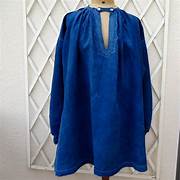 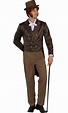 Une voiture attelée  apparaît derrière les attelages de chevaux.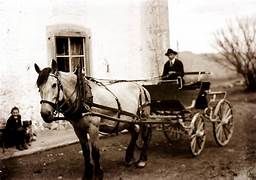 Arrivée d’un train en gare de la CiotatCaméra fixe à un bout du quai où apparaît et dispararaît un porteur avec son chariot pour porter les bagages.Un train à locomotive à vapeur entre en gare de La Ciotat. observer et décrire les vêtements. Dans quel sens s’ouvrent les portes du train ?Les PyramidesCaméra fixe.Séance de gymnastique. Exécution de pyramides humaines et de sauts périlleux par une troupe d’enfants.Le Village de NamoLa caméra est portée : on voit que l’image bouge : en fait celui qui tient la caméra  est sur une chaise à porteur dans le village de Namo en Indochine française (aujourd’hui Vietnam).  La caméra suit l’avancée des habitants et enfants vers la caméra. Observer leur expression . La Petite Fille et son chatLa musique, quels instruments ? C’est un plan fixe, seuls bougent la petite fille et le chat.Le Déshabillage impossiblePourquoi « impossible » ? et comment cela est-il réalisé ? C’est un truquage. Méliès enlève l’une des pièces de son habit et l’accroche au portemanteau. Il s’immobilise sur place… On arrête la caméra… Un assistant vient poser un nouveau chapeau sur sa tête, ou l’aide à enfiler une nouvelle veste, ou un nouveau pantalon, et il sort du champ. La caméra est remise en route. Méliès enlève une autre pièce de vêtement et la jette au loin. Il s’immobilise encore une fois, on arrête la caméra, et ainsi de suite, plusieurs dizaines d’arrêts sont effectués. Après développement, on fait disparaître les traces des arrêts et des redémarrages de la caméra, en coupant et en recollant.Kiriki, acrobates japonais-colorisation/musique-trucage pour des figures incroyables, impossibles ; ces figures sont réalisées sur le sol et filmées par une caméra en plongée verticale.Fantasmagorie-Des mains au premier plan commence à dessiner des formes. Les dessins s’animent.-Repérer les transformations.-Sculpteur moderne-Genre : Fantastique-Couleur-musique-Les sculptures s’animent comme sur la scène d’un théâtre. Il y a différents plans.-Les blocs de glaise(de terre) se transforment et s'animent seuls, comme par magie : il y a beaucoup de créativité. En fait c’est un procédé de prise de vue image par image (un peu comme un stop motion).Gertie the Dinosaur-Les cartons sont lus en français-plan fixe-le nombre de dessins 10000 pour indiquer l’énorme travail de dessins pour parvenir à une image animée. (flipbook)-L’humour dans les commentaires du dessinateur Winsor Mac Cay qui présente son dessin animé à ses invités.The Great Train Robbery-Premier western-Intérieur/extérieur, fiction/réalité.-Les scènes de « violence » sont jouées, elles ne sont pas réelles (un voyageur est abattu, la dernière image avec le personnage au révolver.-les couleurs : très peu : pour l’explosion, la robe de la femme au bal et les coups de révolver.-C’est un enfant qui libère le chef de gare.Le Voyage dans la Lune-Couleur/ musique-Intérieur d’un lieu très solennel pour un colloque d’astronomie-Apparition du grand professeur Barbenfouillis avec sa cape brodée de soleil.-dessin du projet au tableau : itinéraire vers la lune.-Alternance d’images en prise de vue réelles et de dessins-Les décors dessinés de la ville comme celui découvert sur la lune.-Les personnages sur la lune : les Sélénites-La musique crée l’ambiance de l’atelier (comme celle d’un marteau) et de la fête pour le retour des spationautes dans la capsule.Tous les films ont été restaurés ce qui consiste à les remettre dans une forme aussi proche que possible de la       réalité.